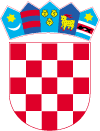 REPUBLIKA HRVATSKAVARAŽDINSKA ŽUPANIJAGRAD LEPOGLAVA   Antuna Mihanovića 12      42250 Lepoglavatel. 042 770 411, fax 042 770 419email: lepoglava@lepoglava.hrIZVJEŠĆE O PROVEDENOM SAVJETOVANJU SA ZAINTERESIRANOM JAVNOŠĆU O PRIJEDLOGU   Odluke o dopunama Odluke o komunalnoj naknadiIZVJEŠĆE O PROVEDENOM SAVJETOVANJU SA ZAINTERESIRANOM JAVNOŠĆU O PRIJEDLOGU   Odluke o dopunama Odluke o komunalnoj naknadiNaziv dokumentaOdluka o dopunama Odluke komunalnoj naknadiStvaratelj dokumenta, tijelo koje je provelo savjetovanjeJedinstveni upravni odjel grada LepoglaveSvrha dokumentaUpoznavanje javnosti sa prijedlogom Odluke te mogućnost dostave primjedbi, prijedloga i komentara i prihvaćanje zakonitih i stručno utemeljenih primjedbi, prijedloga i komentaraRadno tijelo za izradu NacrtaJedinstveni upravni odjel grada LepoglaveInternetska stranica na kojoj je bio objavljen javni pozivwww.lepoglava.hr – internetska stranica grada LepoglaveTrajanje javnog savjetovanja sa zainteresiranom javnošću Internetsko savjetovanje sa zainteresiranom javnošću trajalo je od 06.04. do 08. 04. 2020. godinePredstavnici zainteresirane javnosti koji su dostavili svoja očitovanjaNije bilo očitovanjaTroškovi provedenog savjetovanjaProvedba javnog savjetovanja nije iziskivala dodatne financijske troškove.